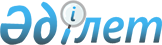 О внесении изменения в постановление Байганинского районного акимата от 30 марта 2012 года № 58 "О проведении очередного призыва граждан 1985-1994 годов рождения на срочную воинскую службу весной-осенью 2012 года"
					
			Утративший силу
			
			
		
					Постановление акимата Байганинского района Актюбинской области от 21 сентября 2012 года № 207. Зарегистрировано Департаментом юстиции Актюбинской области 4 октября 2012 года № 3421. Утратило силу в связи с истечением срока применения - (письмо акима Байганинского района Актюбинской области от 23 января 2013 года № 02-192)      Сноска. Утратило силу в связи с истечением срока применения - (письмо акима Байганинского района Актюбинской области от 23.01.2013 № 02-192).      Примечание РЦПИ.

      В тексте сохранена авторская орфография и пунктуация.

      В соответствии со статьей 31 Закона Республики Казахстан от 23 января 2001 года № 148 «О местном государственном управлении и самоуправлении в Республике Казахстан», статьей 28 Закона Республики Казахстан от 16 февраля 2012 года 561-IV «О воинской службе и статусе военнослужащих», Байганинский районный акимат ПОСТАНОВЛЯЕТ:



      1. Внести в постановление Байганинского районного акимата от 30 марта 2012 года № 58 «О проведении очередного призыва граждан 1985-1994 годов рождения на срочную воинскую службу весной-осенью 2012 года» (зарегистрированное в Реестре государственной регистрации нормативных правовых актов 13 апреля 2012 года за № 3-4-146, опубликованного в газете «Жем-Сагыз» от 19 апреля 2012 года в № 18 (7118) следующее изменение:



      в приложении к вышеуказанному постановлению вывести из состава призывной комиссии Амангоса Абата Кожайулы;



      ввести в указанный состав:



      Спанову Шару Куанышкызы – заместителя акима Байганинского района председателем комиссии.



      2. Контроль за исполнением настоящего постановления возложить на заместителя акима района Ш.Спанову.



      3. Настоящее постановление вводится в действие по истечении десяти календарных дней после его первого официального опубликования.      Аким района:                              М. Аккагазов
					© 2012. РГП на ПХВ «Институт законодательства и правовой информации Республики Казахстан» Министерства юстиции Республики Казахстан
				